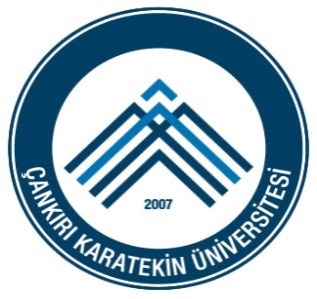 T.C.ÇANKIRI KARATEKİN  ÜNİVERSİTESİFEN  FAKÜLTESİ BİRİM GÖREV TANIMLARIBİRİM:Fen Fakültesi DekanlığıBAĞLI OLDUĞU BİRİM:Çankırı Karatekin Üniversitesi Rektörlüğü GÖREVİN KISA TANIMI:Çankırı Karatekin Üniversitesi üst yönetimi tarafından belirlenen amaç ve ilkelere uygun olarak; Fakültenin Misyon ve Vizyonu doğrultusunda eğitim ve öğretimi gerçekleştirmek için gerekli tüm faaliyetlerinin etkinlik ve verimlilik ilkelerine uygun olarak yürütülmesi amacıyla çalışmaları yapmak, planlamak, yönlendirmek, koordine etmek ve denetlemek.GÖREV VE SORUMLULUKLARGÖREV VE SORUMLULUKLARFakülte kurullarına başkanlık etmek, Fakülte kurullarının kararlarını uygulamak ve Fakülte birimleri arasında düzenli çalışmayı sağlamak, Fakültenin misyon ve vizyonunu belirlemek, tüm çalışanları ile paylaşmak ve gerçekleşmesi       için çalışanları motive etmek,Her öğretim yılı sonunda ve istendiğinde Fakültenin genel durumu ve işleyişi hakkında       Rektöre rapor vermek,Fakültenin ödenek ve kadro ihtiyaçlarını gerekçesi ile birlikte Rektörlüğe bildirmek,Fakültenin birimleri ve her düzeydeki personeli üzerinde genel gözetim ve denetim görevini yapmak, Kanun ve Yönetmelikleri ihlal eden yasaklara aykırı olumsuz fiil ve davranışlarda bulunan personel ve öğrenciler hakkında disiplin yönetmeliği gereğince disiplin soruşturması açmak ve sonucunu Rektörlüğe göndermek, Harcama Yetkilisi olarak, Fakültenin bütçesinin hazırlanarak, etkin, verimli ve ekonomik kullanılmasını sağlamak,Birimin Harcama Yetkilisi olarak Fakülte bütçesinden harcama yapmak üzere görevlilere harcama talimatı vermek, verilen harcama talimatının Kanun, Tüzük, Yönetmelik ve Mevzuat hükümlerine uygun olmasından ödeneklerin ekonomik ve verimli kullanılmasını sağlamak,Stratejik Plan, Faaliyet Raporu, denetim raporu gibi Fakültenin genel işleyişi ve performansı ile ilgili bilgileri rapor halinde hazırlanarak ilgili yerlere ulaşmasını sağlamak,Fakültenin ve bağlı birimlerinin öğretim kapasitesinin rasyonel bir şekilde kullanılmasını ve geliştirilmesini gerektiği zaman güvenlik önlemlerinin alınmasını, öğrencilere gerekli sosyal hizmetlerin sağlanması, eğitim-öğretim, bilimsel araştırma ve yayın faaliyetlerinin düzenli bir şekilde yürütülmesini, bütün faaliyetlerin gözetim ve denetiminin yapılmasını, takip ve kontrol ederek sonuçların alınmasını sağlamak Rektöre karşı birinci derecede sorumlu olmak. Fakültede eğitim-öğretimin düzenli şekilde sürdürülmesini sağlamak,Fakültedeki programların akredite edilmesi için gerekli çalışmaların yapılmasını sağlamak,Görev ve sorumluluk alanındaki faaliyetlerin mevcut iç kontrol sisteminin tanım ve talimatlarına uygun olarak yürütülmesini sağlamak,Fakülteyi üst düzeyde temsil etmek.Fakülte kurullarına başkanlık etmek, Fakülte kurullarının kararlarını uygulamak ve Fakülte birimleri arasında düzenli çalışmayı sağlamak, Fakültenin misyon ve vizyonunu belirlemek, tüm çalışanları ile paylaşmak ve gerçekleşmesi       için çalışanları motive etmek,Her öğretim yılı sonunda ve istendiğinde Fakültenin genel durumu ve işleyişi hakkında       Rektöre rapor vermek,Fakültenin ödenek ve kadro ihtiyaçlarını gerekçesi ile birlikte Rektörlüğe bildirmek,Fakültenin birimleri ve her düzeydeki personeli üzerinde genel gözetim ve denetim görevini yapmak, Kanun ve Yönetmelikleri ihlal eden yasaklara aykırı olumsuz fiil ve davranışlarda bulunan personel ve öğrenciler hakkında disiplin yönetmeliği gereğince disiplin soruşturması açmak ve sonucunu Rektörlüğe göndermek, Harcama Yetkilisi olarak, Fakültenin bütçesinin hazırlanarak, etkin, verimli ve ekonomik kullanılmasını sağlamak,Birimin Harcama Yetkilisi olarak Fakülte bütçesinden harcama yapmak üzere görevlilere harcama talimatı vermek, verilen harcama talimatının Kanun, Tüzük, Yönetmelik ve Mevzuat hükümlerine uygun olmasından ödeneklerin ekonomik ve verimli kullanılmasını sağlamak,Stratejik Plan, Faaliyet Raporu, denetim raporu gibi Fakültenin genel işleyişi ve performansı ile ilgili bilgileri rapor halinde hazırlanarak ilgili yerlere ulaşmasını sağlamak,Fakültenin ve bağlı birimlerinin öğretim kapasitesinin rasyonel bir şekilde kullanılmasını ve geliştirilmesini gerektiği zaman güvenlik önlemlerinin alınmasını, öğrencilere gerekli sosyal hizmetlerin sağlanması, eğitim-öğretim, bilimsel araştırma ve yayın faaliyetlerinin düzenli bir şekilde yürütülmesini, bütün faaliyetlerin gözetim ve denetiminin yapılmasını, takip ve kontrol ederek sonuçların alınmasını sağlamak Rektöre karşı birinci derecede sorumlu olmak. Fakültede eğitim-öğretimin düzenli şekilde sürdürülmesini sağlamak,Fakültedeki programların akredite edilmesi için gerekli çalışmaların yapılmasını sağlamak,Görev ve sorumluluk alanındaki faaliyetlerin mevcut iç kontrol sisteminin tanım ve talimatlarına uygun olarak yürütülmesini sağlamak,Fakülteyi üst düzeyde temsil etmek.DİĞER BİRİMLERLE İLİŞKİSİ:Tüm Birimler